DATUM: Sreda, 25. 3. 2020PREDMET: DRU – 1 uraRAZRED: 5.aSPOZNAVAMNAVODILA ZA DELOMOJI IZDELKIPonavljam in utrjujemPo Sloveniji – Obpanonske pokrajineZa ogrevanje si pripravi vse potrebno.Pripravila sem povzetke za vse naravne enote, ki ti naj bodo v pomoč pri učenju.Odpri prilogo UL_Obpanonske_pokrajineSedaj uporabi interaktivno gradivo:https://www.radovednihpet.si/vsebine/rp5-dru-sdz-osn/str. 2-51.Je šlo? Pripravljaš se na preizkus znanja.1. Učbenik, zemljevid Slovenije, računalnik in učni list - povzetek.2. Preleti, preberi, če je potrebna     kakršnakoli razlaga, si pomagaj    z učbenikom.     Ne pozabi: zemljevid!3.Najprej se moraš prijaviti. (Zapomni si geslo, ker ga boš še potreboval/-a.)Pojdi na interaktivno gradivo z multimedijsko vsebino.Odpri: 2-51. Klikaj in se uči!Ponavljam in utrjujemPo Sloveniji – Obpanonske pokrajineZa ogrevanje si pripravi vse potrebno.Pripravila sem povzetke za vse naravne enote, ki ti naj bodo v pomoč pri učenju.Odpri prilogo UL_Obpanonske_pokrajineSedaj uporabi interaktivno gradivo:https://www.radovednihpet.si/vsebine/rp5-dru-sdz-osn/str. 2-51.Je šlo? Pripravljaš se na preizkus znanja.1. Učbenik, zemljevid Slovenije, računalnik in učni list - povzetek.2. Preleti, preberi, če je potrebna     kakršnakoli razlaga, si pomagaj    z učbenikom.     Ne pozabi: zemljevid!3.Najprej se moraš prijaviti. (Zapomni si geslo, ker ga boš še potreboval/-a.)Pojdi na interaktivno gradivo z multimedijsko vsebino.Odpri: 2-51. Klikaj in se uči!NAMENI UČENJA – Učim se:pokrajin -  površje, vode, videz naselij, izraba pokrajine,...opisati pokrajinske značilnosti obpanonskih pokrajin,poznavanja gospodarskih dejavnosti ravninskega in gričevnatega dela obpanonskega sveta,razložiti pomen izletniškega in zdraviliškega turizma,prepoznavanja posebnosti obpanonska sveta: hiša, klopotec, kurent, koline, prekmurska gibanica, lončarstvo.KRITERIJI USPEŠNOSTI                         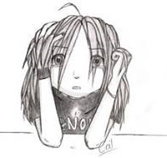 Uspešen/-a bom, ko bom:Samostojno oblikuj kriterije uspešnosti.Kaj bo tokrat DOKAZ?Pripravi zapis, kam bi peljal prijatelja iz Hrvaške in zakaj.Seveda v SV delu Slovenije.Ta zapis mi pošlji po e-pošti v Wordovem dokumentu.OVREDNOTI SVOJE DELO Kaj sem se danes učil/-a? Kaj mi je šlo dobro? Kako sem se počutil  v šoli doma? Bi kaj želel/-a predlagati?Zapiši – samoevalviraj – razmišljaj (Odgovarjaš na vprašanja vrednotenja svojega dela.)